2022 Г.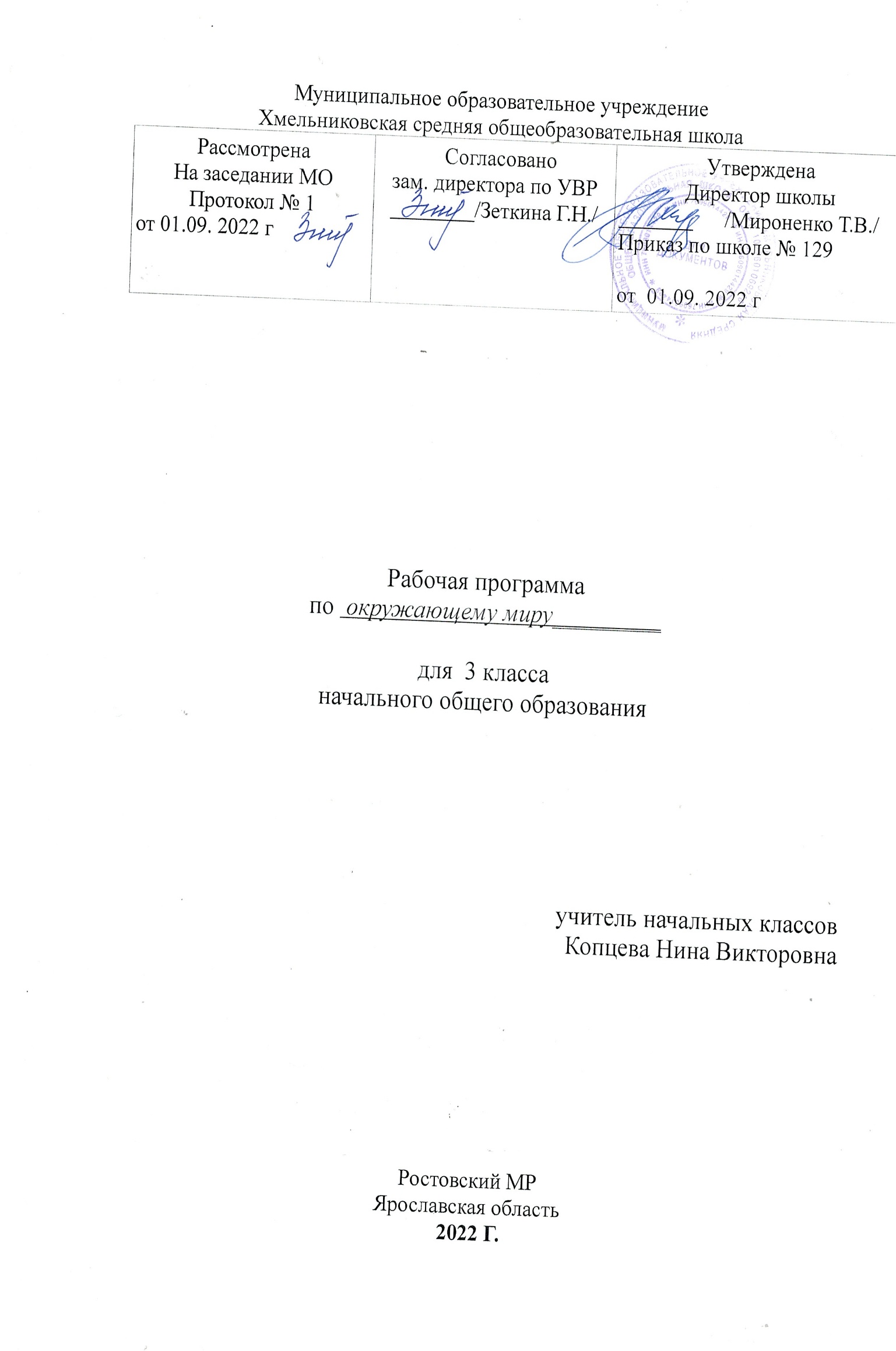 РАБОЧАЯ ПРОГРАММА ПО ПРЕДМЕТУ «Окружающий мир»Пояснительная записка    Рабочая программа по предмету «Окружающий мир» для 3 класса составлена на основе Федерального государственного образовательного стандарта начального общего образования (2022 г.), Примерной программы начального общего образования по окружающему миру для образовательных учреждений с русским языком обучения и программы общеобразовательных учреждений автора А.А. Плешакова «Окружающий мир. 1-4 класс» (учебно-методический комплект «Школа России»).Цели и задачи курсаИзучение курса «Окружающий мир» в начальной школе направлено на достижение следующих целей:— формирование целостной картины мира и осознание места в нём человека на основе единства рационально-научного познания и эмоционально-ценностного осмысления ребёнком личного опыта общения с людьми и природой;— духовно-нравственное развитие и воспитание личности гражданина России в условиях культурного и конфессионального многообразия российского общества.Воспитательными задачами реализации содержания курса являются:1) формирование уважительного отношения к семье, населённому пункту, региону, в котором проживают дети, к России, её природе и культуре, истории и современной жизни;2) осознание ребёнком ценности, целостности и многообразия окружающего мира, своего места в нём;3) формирование модели безопасного поведения в условиях повседневной жизни и в различных опасных и чрезвычайных ситуациях;4) формирование психологической культуры и компетенции для обеспечения эффективного и безопасного взаимодействия в социуме.Содержание курса охватывает весьма широкий круг вопросов: от элементарных правил личной гигиены до знаний о нашей планете, о странах и народах мира. При этом человек, природа и общество рассматриваются в их неразрывном, органичном единстве.Многообразие как форма существования мира ярко проявляет себя и в природной, и в социальной сфере. На основе интеграции естественно-научных, географических, исторических сведений в курсе выстраивается яркая картина действительности, отражающая многообразие природы и культуры, видов человеческой деятельности, стран и народов.Идея экологической целостности мира реализуется через раскрытие разнообразных экологических связей: между неживой природой и живой, внутри живой природы, между природой и человеком.Уважение к миру – это своего рода формула нового отношения к окружающему, основанного на признании самоценности сущего, на включении в нравственную сферу отношения не только к другим людям, но и к природе, к рукотворному миру, к культурному достоянию народов России и всего человечества.Курс «Окружающий мир» для третьего класса обладает широкими возможностями для формирования у младших школьников фундамента экологической и культурологической грамотности и соответствующих компетентностей: умений проводить наблюдения в природе, ставить опыты, соблюдать правила поведения в мире природы и людей, правила здорового образа жизни.Знакомство с началами естественных и социально-гуманитарных наук в их единстве и взаимосвязях даёт ученику ключ (метод) к осмыслению личного опыта, позволяя сделать явления окружающего мира понятными, знакомыми и предсказуемыми, найти свое место в ближайшем окружении, попытаться прогнозировать направление своих личных интересов в гармонии с интересами природы и общества, тем самым обеспечивая в дальнейшем свое личное и социальное благополучие.В основе методики преподавания курса «Окружающий мир» лежит проблемно-поисковый подход, обеспечивающий «открытие» детьми нового знания и активное освоение различных способов познания окружающего мира. Учащиеся ведут наблюдения явлений природы и общественной жизни, выполняют практические работы и опыты, в том числе исследовательского характера, различные творческие задания. Проводятся дидактические и ролевые игры, учебные диалоги, моделирование объектов и явлений окружающего мира. Для успешного решения задач курса важны экскурсии и учебные прогулки, встречи с людьми различных профессий, организация посильной практической деятельности по охране среды и другие формы работы, обеспечивающие непосредственное взаимодействие ребёнка с окружающим миром. Занятия могут проводиться не только в классе, но и на улице, в лесу, парке, музее и т.д. Большое значение для достижения планируемых результатов имеет организация проектной деятельности учащихся, которая предусмотрена в каждом разделе программы.В соответствии с ведущими идеями, особое значение при реализации программы имеют новые для практики начальной школы виды деятельности учащихся, к которым относятся:1) распознавание природных объектов с помощью специально разработанного для начальной школы атласа-определителя;2) моделирование экологических связей с помощью графических и динамических схем (моделей);3) эколого-этическая деятельность (включающая анализ собственного отношения к миру природы и поведения в нём, оценку поступков других людей, выработку соответствующих норм и правил), которая осуществляется с помощью специально разработанной книги для чтения по экологической этике.Место курса «Окружающий мир» в учебном плане.Курс «Окружающий мир» рассчитан на 270 ч. В 3 классе – 68 часов (2 ч в неделю, 34 учебные недели).УЧЕБНО-ТЕМАТИЧЕСКИЙ ПЛАНСодержание программы (68 ч)Как устроен мир (6 ч)Природа, ее разнообразие. Растения, животные, грибы, бактерии – царства живой природы. Связи в природе (между неживой и живой природой, растениями и животными и т. Д.). Роль природы в жизни людей.Человек – часть природы, разумное существо. Внутренний мир человека. Восприятие, память, мышление, воображение – ступеньки познания человеком окружающего мира.Общество. Семья, народ, государство – части общества. Человек – часть общества. Человечество.Мир глазами эколога. Что такое окружающая среда. Экология – наука о связях между живыми существами и окружающей их средой. Роль экологии в сохранении природного дома человечества. Воздействие людей на природу (отрицательное и положительное). Меры по охране природы.Эта удивительная природа (18 ч)      Тела, вещества, частицы. Разнообразие веществ. Твердые вещества, жидкости и газы.Воздух, его состав и свойства. Значение воздуха для живых организмов. Источники загрязнения воздуха. Охрана воздуха от загрязнений.Вода, ее свойства. Три состояния воды. Круговорот воды в природе. Значение воды для живых организмов. Источники загрязнения воды. Охрана воды от загрязнений. Экономия воды в быту.Разрушение твердых пород в природе. Почва, ее состав. Живые существа почвы. Представление об образовании почвы и роли организмов в этом процессе. Значение почвы для живых организмов. Разрушение почвы в результате непродуманной хозяйственной деятельности людей. Охрана почвы.Растения, их разнообразие. Группы растений (водоросли, мхи, папоротники, хвойные, цветковые), виды растений. Дыхание и питание растений. Размножение и развитие растений. Роль растений в природе и жизни человека. Влияние человека на растительный мир. Растения из Красной книги России. Охрана растений.Животные, их разнообразие. Группы животных (насекомые, рыбы, земноводные, пресмыкающиеся, птицы, звери и др.)Растительноядные, насекомоядные, хищные, всеядные животные. Цепи питания. Размножение и развитие животных. Роль животных в природе и жизни человека. Влияние человека на животный мир. Животные из Красной книги России. Охрана животных.Грибы, их разнообразие и строение (на примере шляпочных грибов).Роль грибов в природе и жизни человека. Съедобные и несъедобные грибы. Влияние человека на мир грибов. Грибы из Красной книги России. Охрана грибов.Представление о круговороте жизни и его звеньях (организмы-производители, организмы-потребители, организмы-разрушители). Роль почвы в круговороте жизни.Экскурсии:Разнообразие растений: экскурсия в краеведческий музей. Разнообразие животных: экскурсия в краеведческий музей.Практические работы: Тела, вещества, частицы. Состав и свойства воздуха. Свойства воды. Круговорот воды. Состав почвы. Размножение и развитие растений.Мы и наше здоровье (10 ч)Организм человека. Органы и системы органов. Нервная система, ее роль в организме человека. Органы чувств (зрение, слух, обоняние, вкус, осязание), их значение и гигиена.Кожа, ее значение и гигиена. Первая помощь при небольших ранениях, ушибах, ожогах, обмораживании.Опорно-двигательная система, ее роль в организме. Осанка. Значение физического труда и физкультуры для развития скелета и укрепления мышц.Питательные вещества: белки, жиры, углеводы, витамины. Пищеварительная система, ее роль в организме. Гигиена питания.Дыхательная и кровеносная системы, их роль в организме.Закаливание воздухом, водой, солнцем. Инфекционные болезни и способы их предупреждения. Здоровый образ жизни. Табак, алкоголь, наркотики —враги здоровья.Практические работы: Знакомство с внешним строением кожи. Подсчет ударов пульса.Наша безопасность (7 ч)Как действовать при возникновении пожара в квартире (доме), при аварии водопровода, утечке газа.Правила и безопасность дорожного движения (в частности, касающейся пешеходов и пассажиров транспортных средств). Правила безопасного поведения пешехода на улице. Безопасность при езде на велосипеде, автомобиле, в общественном транспорте. Дорожные знаки, их роль в обеспечении безопасного движения. Основные группы дорожных знаков: предупреждающие, запрещающие, предписывающие, информационно-указательные, знаки сервиса.Опасные места в квартире, доме и его окрестностях: балкон, подоконник, лифт, стройплощадка, трансформаторная будка, пустырь, проходной двор, парк, лес и др. Лед на улице, водоеме – источник опасности. Правила поведения в опасных местах. Гроза – опасное явление природы. Как вести себя во время грозы.Ядовитые растения и грибы. Как избежать отравления растениями и грибами. Опасные животные: змеи и др. Правила безопасности при обращении с кошкой и собакой.Экологическая безопасность. Как защититься от загрязненного воздуха и от загрязненной воды. Бытовой фильтр для очистки воды, его устройство и использование. Как защититься от продуктов питания, содержащих загрязняющие вещества.Практические работы: Устройство и работа бытового фильтра для очистки воды.Чему учит экономика (12 ч)Потребности людей. Какие потребности удовлетворяет экономика. Что такое товары и услуги.Природные богатства – основа экономики. Капитал и труд, их значение для производства товаров и услуг. Физический и умственный труд. Зависимость успеха труда от образования и здоровья людей.Полезные ископаемые, их разнообразие, роль в экономике. Способы добычи полезных ископаемых. Охрана подземных богатств.Растениеводство и животноводство – отрасли сельского хозяйства.Промышленность и ее основные отрасли: электроэнергетика, металлургия, машиностроение, легкая промышленность, пищевая промышленность и др.Роль денег в экономике. Денежные единицы разных стран (рубль, доллар, евро). Заработная плата.Государственный бюджет. Доходы и расходы бюджета. Налоги. На что государство тратит деньги.Семейный бюджет. Доходы и расходы семьи. Экологические последствия хозяйственной деятельности людей. Загрязнение моря нефтью как пример экологической катастрофы. Экологические прогнозы, их сущность и значение. Построение безопасной экономики – одна из важнейших задач общества в XXI веке.Практические работы: Полезные ископаемые. Знакомство с культурными растениями. Знакомство с различными монетами.Путешествие по городам и странам (15 ч)Города Золотого кольца России – слава и гордость всей страны. Их прошлое и настоящее, основные достопримечательности, охрана памятников истории и культуры.Страны, граничащие с Россией, – наши ближайшие соседи.Страны зарубежной Европы, их многообразие, расположение на карте, столицы, особенности природы, культуры, экономики, основные достопримечательности, знаменитые люди разных стран.Знаменитые места мира: знакомство с выдающимися памятниками истории и культуры разных стран (например, Тадж-Махал в Индии, пирамиды в Египте и др.).Бережное отношение к культурному наследию человечества – долг всего общества и каждого человека.ТРЕБОВАНИЯ К УРОВНЮ ПОДГОТОВКИ УЧАЩИХСЯВ результате изучения окружающего мира третьеклассники научатся:-  определять место человека в мире;-  распознавать тела и вещества, твердые вещества, жидкости и газы;-  называть основные свойства воздуха и воды;-  объяснять круговорот воды в природе;- определять основные группы живого (растений, животные, грибы, бактерии); группы растений (водоросли, мхи, папоротники, хвойные, цветковые); группы животных (насекомые, рыбы, земноводные, пресмыкающиеся, птицы, звери); съедобные и несъедобные грибы.-  устанавливать взаимосвязи между неживой и живой природой, внутри живой природы (между растениями и животными, между различными животными);-  устанавливать взаимосвязи между природой и человеком (значение природы для человека, отрицательное и положительное воздействие людей на природу, меры по охране природы, правила личного поведения в природе);-  характеризовать системы органов человека (их части и назначение); правилам гигиены; основам здорового образа жизни;-  правилам безопасного поведения в быту и на улице,-  распознавать основные дорожные знаки;-  правилам противопожарной безопасности, основам экологической безопасности' называть потребности людей, товары и услуги;-  определять роль природных богатств в экономике, роль денег в экономике; узнают основы семейного бюджета.Третьеклассники получат возможность научиться:-  распознавать природные объекты с помощью атласа-определителя; различать наиболее распространенные в данной местности растения, животных, съедобные и несъедобные грибы;-  проводить наблюдения природных тел и явлений, простейшие опыты и практические работы, фиксировать их результаты;-  объяснять в пределах требований программы взаимосвязи в природе и между природой и человеком;-  выполнять правила личного поведения в природе, обосновывать их необходимость; выполнять посильную работу по охране природы;-  выполнять правила личной гигиены и безопасности, оказывать первую помощь при небольших повреждениях кожи; правильно обращаться с бытовым фильтром для очистки воды;-  владеть элементарными приемами чтения карты;-  приводить примеры городов России, стран – соседей России, стран зарубежной Европы и их столиц.Планируемые результаты освоения предметаИзучение курса «Окружающий мир» играет значительную роль в достижении метапредметных результатов начального образования.У третьеклассника продолжают формироваться регулятивные, познавательные и коммуникативные универсальные учебные действия.Регулятивные УУД:-  Самостоятельно формулировать цели урока после предварительного обсуждения.-  Учиться совместно с учителем обнаруживать и формулировать учебную проблему.-  Составлять план решения проблемы (задачи) совместно с учителем.- Работая по плану, сверять свои действия с целью и, при необходимости, исправлять ошибки с помощью учителя.- В диалоге с учителем учиться вырабатывать критерии оценки и определять степень успешности выполнения своей работы и работы остальных учеников, исходя из имеющихся критериев.Познавательные УУД:- Ориентироваться в своей системе знаний: самостоятельно предполагать, какая информация нужна для решения учебной задачи в один шаг.- Отбирать необходимые для решения учебной задачи источники информации среди предложенных учителем словарей, энциклопедий, справочников.- Добывать новые знания: извлекать информацию, представленную в разных формах (текст, таблица, схема, иллюстрация и др.).- Перерабатывать полученную информацию: сравнивать и группировать факты и явления; определять причины явлений, событий.- Полученную информацию: делать выводы на основе обобщения знаний.- Преобразовывать информацию из одной формы в другую: составлять простой план учебно-научного текста.- Преобразовывать информацию из одной формы в другую: представлять информацию в виде текста, таблицы, схемы.- Работать с текстом: осознанное чтение текста с целью удовлетворения познавательного интереса, освоения и использование информации; достаточно полно и доказательно строить устное высказывание; описывать объекты наблюдения, выделять в них существенные признаки; устанавливать последовательность основных исторических событий в России в изучаемый период; оформлять результаты исследовательской работы; составлять план текста и небольшое письменное высказывание; формулировать выводы, основываясь на тексте; находить аргументы, подтверждающие вывод; приобретение первичного опыта критического отношения к получаемой информации, сопоставление её с информацией из других источников и имеющимся жизненным опытом; делать выписки из прочитанных текстов с учётом цели их дальнейшего использования.Коммуникативные УУД:-Донести свою позицию до других: оформлять свои мысли в устной и письменно. Речи с учётом своих учебных и жизненных речевых ситуаций.- Донести свою позицию до других: высказывать свою точку зрения и пытаться ее обосновать, приводя аргументы.- Слушать других, пытаться принимать другую точку зрения, быть готовым изменить свою точку зрения.- Читать вслух и про себя тексты учебников и при этом: вести «диалог с автором (прогнозировать будущее чтение, ставить вопросы к тексту и искать ответы, проверять себя), отделять новое от известного, выделять главное, составлять план.- Договариваться с людьми: выполняя различные роли в группе, сотрудничать в совместном решении проблемы (задачи).- Учиться уважительно относиться к позиции другого, пытаться договариваться.У третьеклассника продолжится формирование предметных результатов обучения:- понимать особую роль России в мировой истории, переживать чувство гордости за национальные свершения, открытия, победы;- уважительно относиться к России, родному краю, своей семье, истории, культуре природе нашей страны, её современной жизни;- осознавать целостность окружающего мира, осваивать основы экологической грамотности, элементарных правил нравственного поведения в мире природы и людей, норм здоровьесберегающего поведения в природной и социальной среде;- осваивать доступные способы изучения природы и общества (наблюдение, запись измерение, опыт, сравнение, классификация и др. с получением информации из семейных архивов, от окружающих людей, в открытом информационном пространстве);- устанавливать и выявлять причинно-следственные связи в окружающем мире.У третьеклассника продолжится формирование ИКТ-компетентности:- оценивать потребность в дополнительной информации для решения учебных задач и самостоятельной познавательной деятельности; определять возможные источники её получения; критически относиться к информации и к выбору источника информации;- создавать текстовые сообщения с использованием средств ИКТ: редактировать оформлять и сохранять их:- готовить и проводить презентацию перед небольшой аудиторией: создавать плат презентации, выбирать аудиовизуальную поддержку, писать пояснения и тезисы для презентации. Виды контрольно-измерительных материаловКалендарно-тематическое планированиеМатериально-техническое обеспечение образовательного процессаДля организации работы с разными источниками информации желательно иметь в классе научно-популярные, художественные книги для чтения (в соответствии с изучаемым материалом), энциклопедии, справочники, словари естественно-научного, обществоведческого, исторического содержания, видеофильмы, звукозаписи.В соответствии с содержанием программы, в классе желательно иметь:– таблицы (строение растения, организм человека, стадии развития животных и др.);– плакаты (природные сообщества болота, озера, леса, луга; ландшафтные картины Арктики, тундры, степи, пустыни; растения и животные материков; репродукции картин художников, отражающих общественные явления, исторические события и др.);– портреты выдающихся людей России (политических деятелей, военачальников, царей, писателей, художников, поэтов, композиторов, изобретателей и др.);– географические (физическую карту полушарий, карту России, природных зон) и исторические настенные карты, атлас географических и исторических карт; адаптированную карту звёздного неба (по возможности); иллюстративные материалы (альбомы, комплекты открыток);– модели дорожных знаков, транспортных средств, часов;– модель торса человека с внутренними органами;– муляжи грибов, фруктов и овощей;– макеты исторических памятников, старинных жилищ, оборонительных сооружений (по возможности);– разрезные плоскостные модели строения цветкового растения, цветка, реки; плоскостные или объёмные модели молекул;– коллекции минералов, горных пород, полезных ископаемых, почв;– гербарии дикорастущих и культурных растений, наборы семян, плодов;– предметы старинного быта, одежды, элементы национальных узоров (народов родного края);– живые объекты (комнатные растения, животные живого уголка).Учебно-практическое и учебно-лабораторное оборудование:– демонстрационный экземпляр глобуса;– комплект луп для работы в группах по 5-6 человек;– комплект компасов для работы в группах по 5–6 человек;– демонстрационный экземпляр барометра;Большинство уроков окружающего мира являются предметными. На них учащиеся действуют с различными предметами – рассматривают, определяют признаки и свойства, сравнивают и группируют их. Для организации такой работы желательно иметь раздаточный материал на пару или группу учащихся. Наряду с предметами различных коллекций, гербарными листами, можно использовать природный материал, собранный на экскурсиях.Для выполнения заданий по моделированию природных объектов надо иметь пластилин (гипс), глину, песок, цветную бумагу, клей и ножницы с тупыми концами.Лабораторное оборудование и материалы для проведения опытов и демонстраций: посуда (стаканы, колбы, пробирки, чашки и др.), измерительные и осветительные приборы (свеча, фонарик), фильтры, магниты; песок, глина, почва, известняк, каменный уголь, нефть, семена растений (подсолнечника, пшеницы, гороха, огурца и др.).Программа обеспечена следующим учебно-методическим комплектом.1. Окружающий мир. Мир вокруг нас. Учебник для 3 класса начальной школы (+CD). В двух частях. Часть 1, 2 / Плешаков А.А. – М.: Просвещение, 2022.2. Окружающий мир. Рабочая тетрадь: 3 класс. Пособие для учащихся общеобразовательных учреждений. В двух частях. Часть 1, 2 / Плешаков А.А. – М.: Просвещение, 2022.3. И.Ф.Яценко «Контрольно – измерительные материалы. Окружающий мир. 3 класс», Москва ООО «ВАКО», 2010г.4. Н.Ю.Васильева Поурчные разработки по курсу «Окружающий мир. 3 класс», Москва ООО «ВАКО», 2013 г.Интернет- ресурсы:http://www.bigpi.biysk.ru/encicl/ - Электронная энциклопедия "Мир вокруг нас".http://www.edu.ru/modules.php?op=modload&name=Web_Links&file=index&l_op=viewlink&cid=277 – Подборка федерального образовательного портала для организации занятий по природоведению.http://www.tatarovo.ru/sound.html - Отличная подборка звуковых материалов (птицы, насекомые, люди, бытовые приборы и инструменты, природа и многое другое).http://www.uroki.net/ - Банк данных в помощь учителю: разработки уроков, сценарии внеклассных мероприятий, школьные песни и караоке, календарно-тематическое планирование и множество других полезных материалов.http://www.k-yroky.ru/load/67 - Еще один ресурс, содержащий множество методических разработок.№Наименование разделов и темВсего часов1Как устроен мир.62Эта удивительная природа.183Мы и наше здоровье.104Наша безопасность.75Чему учит экономика.126Путешествия по городам и странам.15Итого:68 часов№ п/пВид работыВид контроля/ТемаДата проведения1Стартовая диагностикаВходная02.092Проверочная работаКак устроен мир21.093Практическая работа №1Тела, вещества, частицы.23.094Практическая работа №2Обнаружение крахмала в продуктах питания.28.095Практическая работа №3Свойства воздуха.30.096Практическая работа №4Свойства воды.05.107Практическая работа №5Круговорот воды в природе.07.108Практическая работа №6Состав почвы.19.109Практическая работа №7Размножение и развитие растений.28.1010Проверочная работа  Эта удивительная природа.30.1111Практическая работа №8Знакомство с внешним строением кожи.09.1212Практическая работа №9Подсчёт ударов пульса.21.1213Контрольная  работа Итоговая работа за 1 полугодие.23.1214Проверочная работаНаша безопасность.03.0215Практическая работа №10Устройство и работа бытового фильтра для очистки воды.08.0216Практическая работа №11Полезные ископаемые.17.0217Практическая работа №12Знакомство с культурными растениями.22.0218Практическая работа №13Знакомство с различными монетами.10.0319Проверочная работаЧему учит экономика.24.0320Итоговая контрольная работа.Качество усвоения программного материала за учебный год.17.05№п/пТемаурокаДата по плануДата по фактуПримечаниеКак устроен мир (6 ч)Как устроен мир (6 ч)Как устроен мир (6 ч)Как устроен мир (6 ч)Как устроен мир (6 ч)1Природа. Стартовая диагностика.02.092Человек.07.093Проект «Богатства, отданные людям».09.094Общество.14.095Что такое экология.16.096Природа в опасности!Проверочная работа «Как устроен мир»21.09Эта удивительная природа (18 ч)Эта удивительная природа (18 ч)Эта удивительная природа (18 ч)Эта удивительная природа (18 ч)Эта удивительная природа (18 ч)7Тела, вещества, частицы.Практическая работа № 1 «Тела, вещества, частицы».23.098Разнообразие веществ.Практическая работа № 2 «Обнаружение крахмала в продуктах питания».28.099Воздух и его охрана.Практическая работа № 3 «Свойства воздуха».30.0910Вода.Практическая работа № 4 «Свойства воды».05.1011Превращения и круговорот воды.Практическая работа № 5  «Круговорот воды в природе».07.1012Берегите воду!12.1013Как разрушаются камни.14.1014Что такое почва.Практическая работа № 6 «Состав почвы».19.1015Разнообразие растений.21.1016Солнце, растения и мы с вами.26.1017Размножение и развитие растений.Практическая работа № 7 «Размножение и развитие растений».07.1118Охрана растений.09.1119Разнообразие животных.11.1120Кто есть кто? Проект «Разнообразие природы родного края».16.1121Размножение и развитие животных.18.1122Охрана животных.23.1123В царстве грибов.25.1124Великий круговорот жизни.Проверочная работа «Эта удивительная природа»30.11Мы и наше здоровье (10 ч)Мы и наше здоровье (10 ч)Мы и наше здоровье (10 ч)Мы и наше здоровье (10 ч)Мы и наше здоровье (10 ч)25Организм человека.02.1226Органы чувств.07.1227Надёжная защита организма.Практическая работа № 8 «Знакомство с внешним строением кожи».09.1228Опора тела и движение.14.1229Наше питание. Проект «Школа кулинаров».16.1230Дыхание и кровообращение.Практическая работа № 9 «Подсчет ударов пульса».21.1231Проверим себя и оценим свои достижения за первое полугодие.Итоговая контрольная работа за 1 полугодие23.1232Презентация проектов «Богатства, отданные людям», «Разнообразие природы родного края», «Школа кулинаров».28.1233Умей предупреждать болезни.11.0134Здоровый образ жизни.13.01Наша безопасность (7 ч)Наша безопасность (7 ч)Наша безопасность (7 ч)Наша безопасность (7 ч)Наша безопасность (7 ч)35Огонь, вода и газ.18.0136Чтобы путь был счастливым.20.0137Дорожные знаки.25.0138Проект «Кто нас защищает».27.0139Опасные места.01.0240Природа и наша безопасность. Проверочная работа «Наша безопасность»03.0241Экологическая безопасность.Практическая работа № 10 «Устройство и работа бытового фильтра для очистки воды».08.02Чему учит экономика (12 ч)Чему учит экономика (12 ч)Чему учит экономика (12 ч)Чему учит экономика (12 ч)Чему учит экономика (12 ч)42Для чего нужна экономика.10.0243Природные богатства и труд людей – основа экономики.15.0244Полезные ископаемые.Практическая работа № 11 «Полезные ископаемые».17.0245РастениеводствоПрактическая работа № 12 «Знакомство с культурными растениями».22.0246Животноводство.01.0347Какая бывает промышленность.03.0348Проект «Экономика родного края».08.0349Что такое деньги.Практическая работа № 12 «Знакомство с различными монетами».10.0350Государственный бюджет.15.0351Семейный бюджет.17.0352Экономика и экология.22.0353Экономика и экология.Проверочная работа «Чему учит экономика»24.03Путешествие по городам и странам (15 ч)Путешествие по городам и странам (15 ч)Путешествие по городам и странам (15 ч)Путешествие по городам и странам (15 ч)Путешествие по городам и странам (15 ч)54Золотое кольцо России.05.0455Золотое кольцо России.07.0456Золотое кольцо России.12.0457Проект «Музей путешествий».14.0458Наши ближайшие соседи.19.0459На севере Европы.21.0460Что такое Бенилюкс.26.0461В центре Европы.28.0462По Франции и Великобритании (Франция).03.0563По Франции и Великобритании (Великобритания).05.0564На юге Европы.10.0565По знаменитым местам мира.12.0566Проверим себя и оценим свои достижения за второе полугодие.Итоговая контрольная работа за год.17.0567Презентация проектов «Кто нас защищает», «Экономика родного края», «Музей путешествий».19.0568Презентация проектов «Кто нас защищает», «Экономика родного края», «Музей путешествий».24.05